МИНИСТЕРСТВО ОБРАЗОВАНИЯ И НАУКИ РККолледж Казахстанского Инженерно-Технологического Университета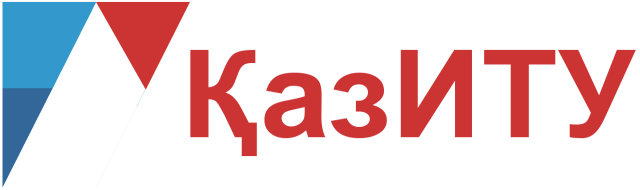 Конкурсная работаДОМАШНИЙ ТВОРОЖНЫЙ ПИРОГВыполнил: Досжан Алмас Кайратулы,студент 1 курса Колледжа КазИТУНаучный руководитель: Шалабаева Майра Хусаиновна, м.т.н., директор Колледжа КазИТУАлматы, 2019СодержаниеВведениеРоль кондитерских изделий в рационе питания современного человекаТехнология изготовления авторского домашнего творожного пирогаСмета расходов на изготовление пирогаЗаключениеСписок использованной литературыРоль кондитерских изделий в рационе питания современного человекаДостаточно редко, но встречаются в мировой кулинарной традиции настоящие блюда-шедевры, которые становятся частичкой культуры большинства жителей планеты Земля. Думаем, пироги можно назвать ярким примером такой всемирной популярности. Люди стали выпекать первые пироги еще в античные времена. Однако, античный пирог мало чего имел общего с современного вида хлебобулочными изделиями с разнообразными начинками, которые запекают или жарят [1].За десятки столетий существования пирогов накопилось несметное количество всевозможных рецептов и форм, а также способов изготовления и украшения готового блюда. Как правило, вид пирогов зависит от теста и начинки, которые будут использовать в процессе изготовления блюда. Можно выделить следующие виды пирогов (рисунок 1)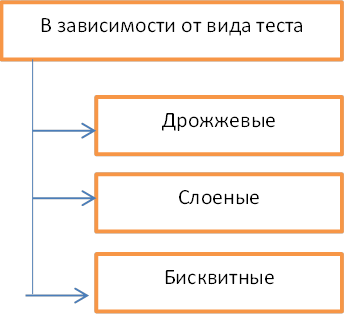 Примечание – составлено автором на основе источника [1]. Рисунок 1- Виды пироговКроме того, существует десятки тысяч региональных рецептов пирогов, которые относятся к национальной кухни того или иного государства. К примеру, среди самых известных видов русских пирогов можно выделить следующие: кулебяки, курник, накрепок, расстегаи, ватрушка, сибирский пирог, а также сладкий пирог с медом, ягодами или вареньем. Не стоит забывать и о мини разновидности пирогов. Русские пирожки пользуются не меньшей популярностью, чем пироги.Однако, существуют и другие точки зрения. Например, А.Ковальский считает, что помимо очевидной пользы - получения организмом большого количества углеводов для повышения сил, домашняя выпечка может принести организму вред. В частности данное относится к изделиям, которые включают зловредные компоненты. Даже простые дрожжи не всегда полезны, особенно для детского организма. Также с особой тщательностью необходимо выбирать муку. Желательно отдавать предпочтение пшеничной муке грубого помола или ржаной муке. Именно в них содержится больше витамином, чем в очищенном продукте высшего или первого сорта.Наличие масла и маргарина способны стать причиной повышения веса. Отложения в жировых тканях человека производится чаще всего при соединении жиросодержащих и сладких элементов. Поэтому нужно помнить, что сладкие хлебобулочные изделия необходимо употреблять в пищу не столь часто [2]. Также нужно знать, что домашняя выпечка может стать проблемой не только повышения веса, но и болезней печени. Дело в том, что большое количество жиров вредно влияет на печень. Поэтому рекомендуется ограничить количество потребляемых сладких изделий.Тем не менее, умеренное употребление пирогов, несомненно, приносит большую пользу организму, особенно, если в их состав входят начинки, богатые витаминами и минералами. Пироги, имеющие начинку из летних ягод, фруктов и овощей – это несомненный витаминный кладезь, который особенно актуален в период простудных заболеваний. Такой пирог может участвовать в повышении иммунных способностей организма [3].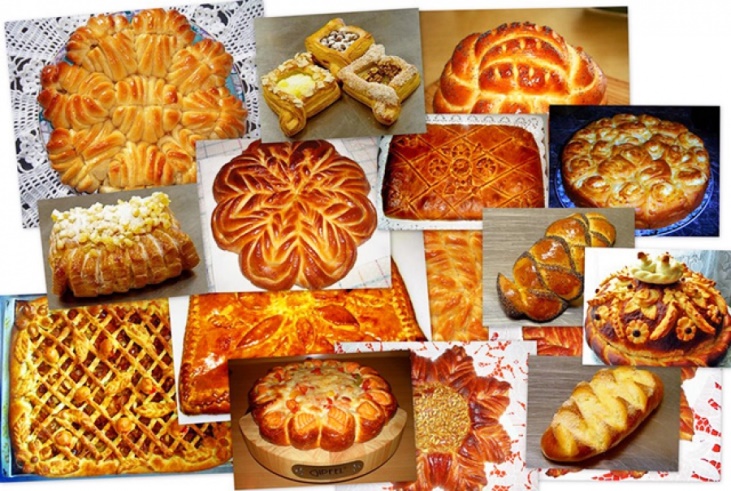 Приобретённое насыщение от пирогов с рыбой и мясом, может давать силы и необходимую энергию на весь день, особенно нужную для людей с физическим трудом.А полученное удовольствие от вкусной и ароматной еды, будет сопровождать в течение всего дня приятными ощущениями и отличным настроением.В связи с этим мы предлагаем ниже рецепт творожного пирога, имеющего простую технологию приготовления и не менее полезное содержание.2.	Технология изготовления авторского домашнего творожного пирогаНеобходимые ингриндиенты для изготовления пирога: 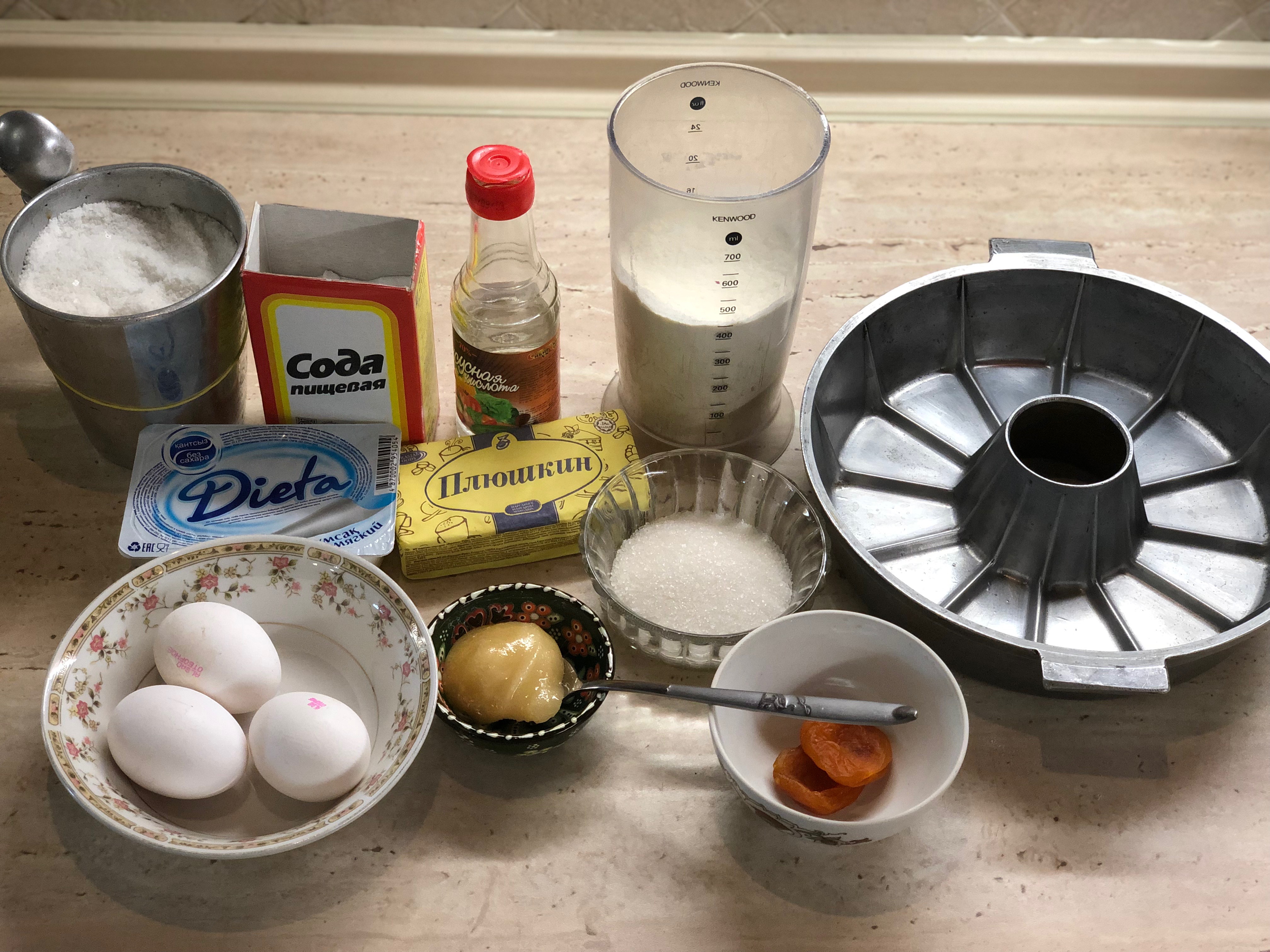 Маргарин- 1 пачкаЯйца- 3штСухофрукты (Курага) – 2 штМука – 350 грмТворог (обезжиренный) – 1 упаковка Сахар – 150 грмМед – 1 столовая ложка (с горкой)Сода пищевая – полчайной ложки (без горки)                           Рис.2Уксус пищевой – полчайной ложкиСоль – 1 щепотка  Технология изготовления пирога:1. Растопите марагрин на среднем или слабом огне, периодически помешивая маргарин (рис. 3) 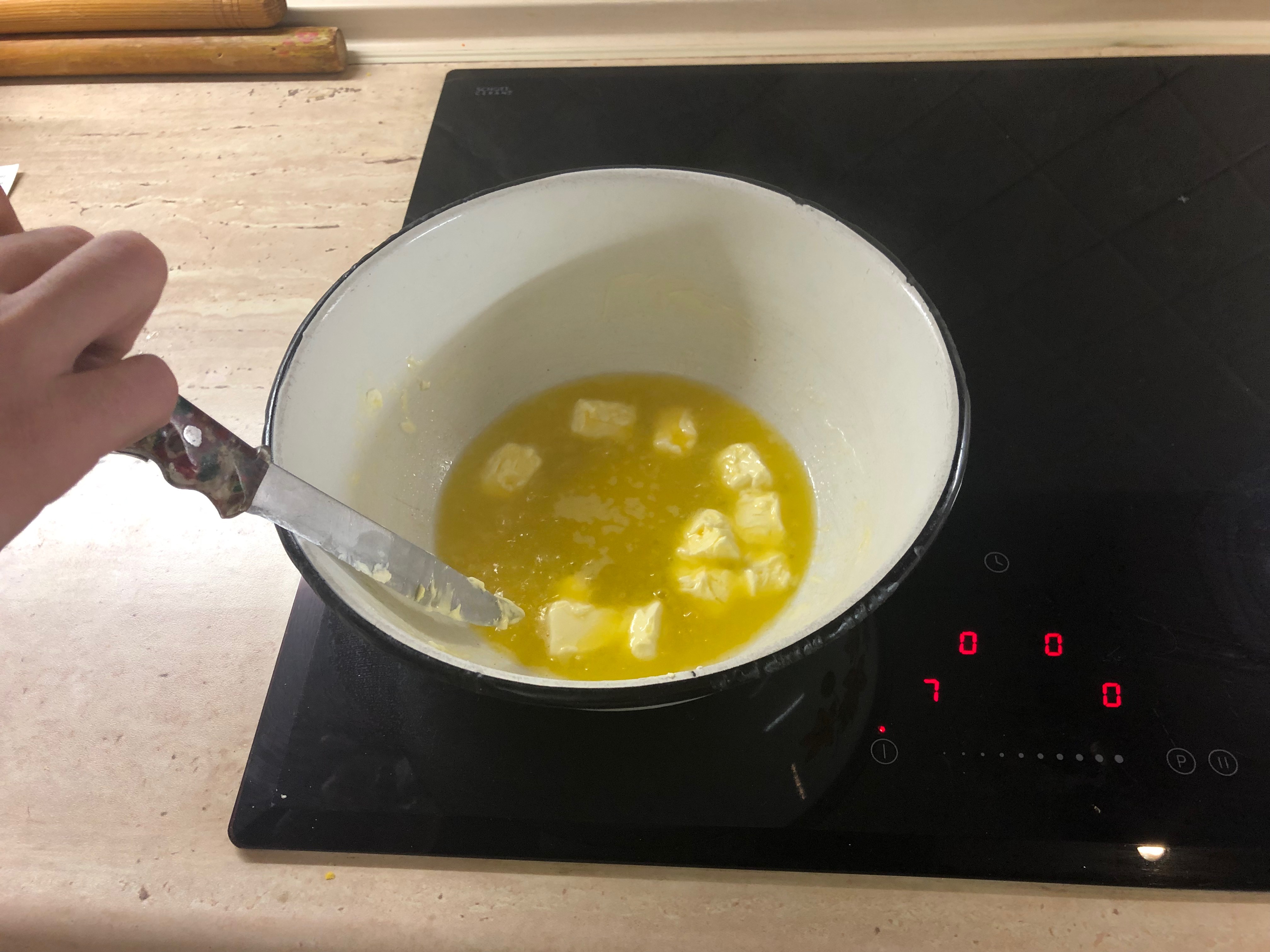 2. Добавляем сахар и мед в маргарин, мешаем до одннородной массы3. Добавляем творожную массу и продолжаем мешать 4. Добавляем яйца, соль, соду, гашенную уксусом, и измельченную курагу (см. Рис.4)                        Рис.35. Муку необходимо добавлять до состояния густой сметаны (Рис.5)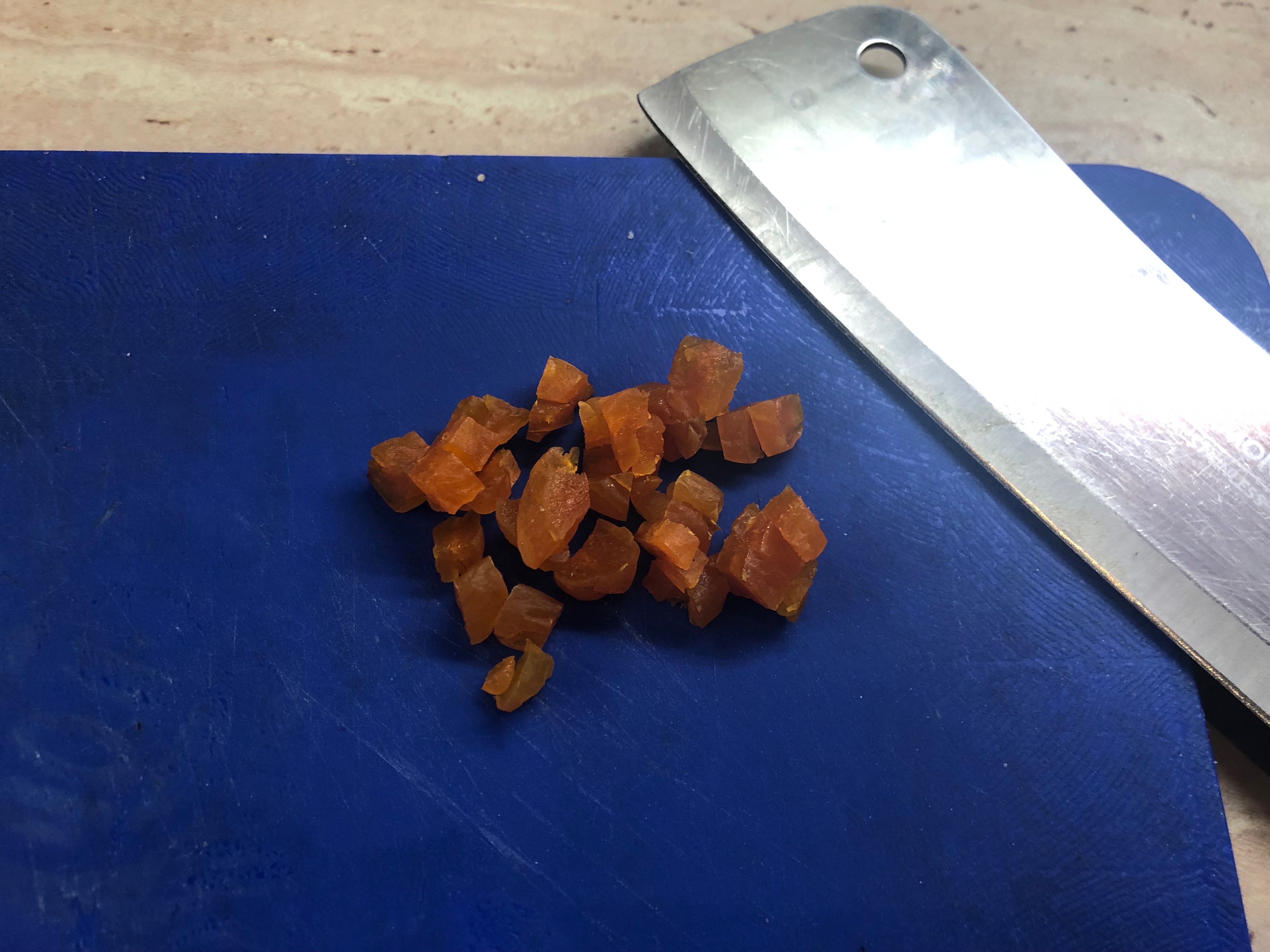 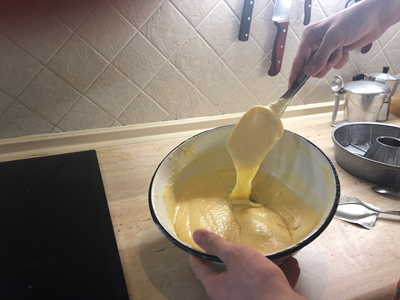                       Рис.4                                            Рис.5                      Рис.7                    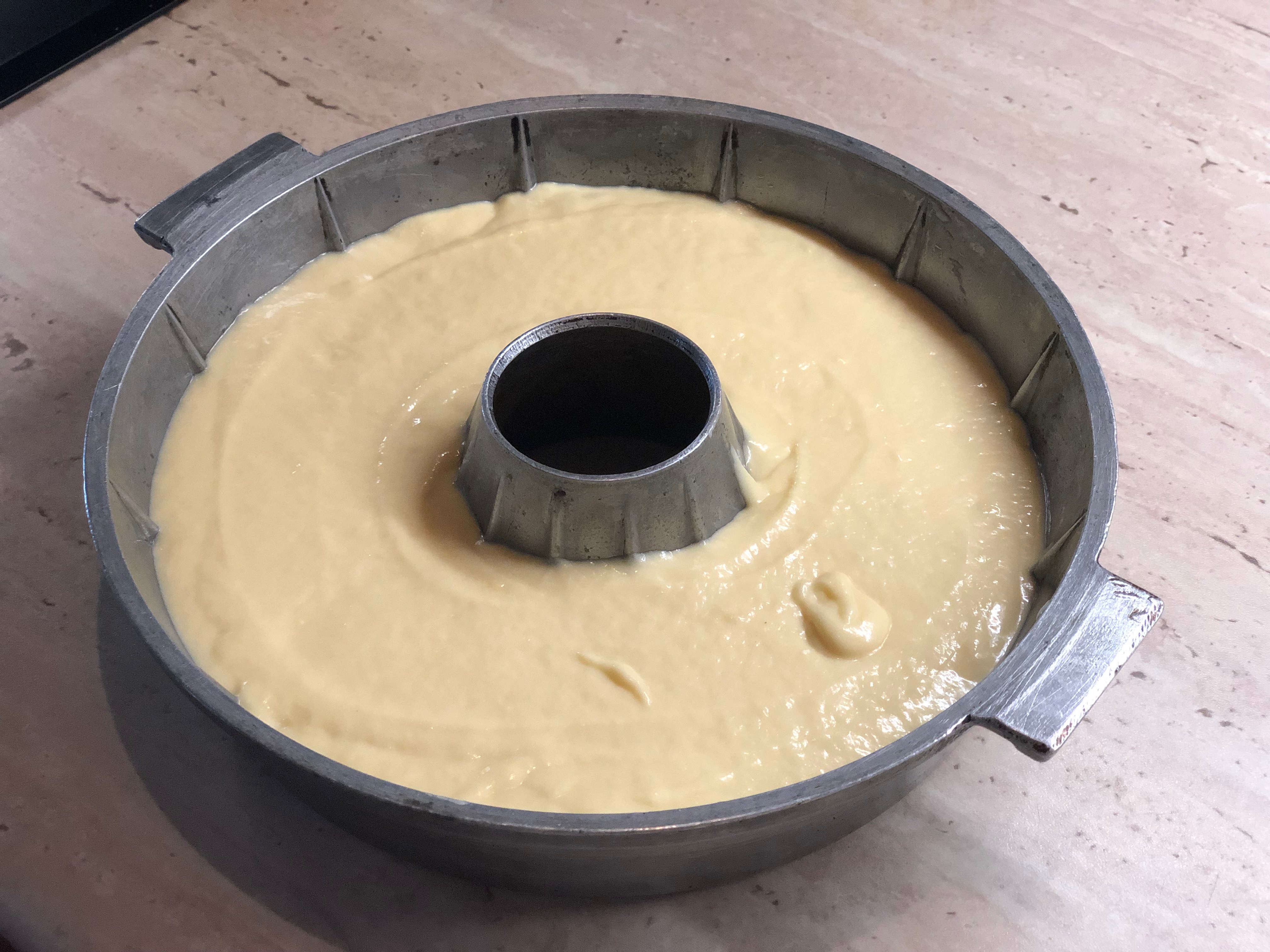                                                      Рис.6                   6. Смазать форму растительным маслом (Рис.6)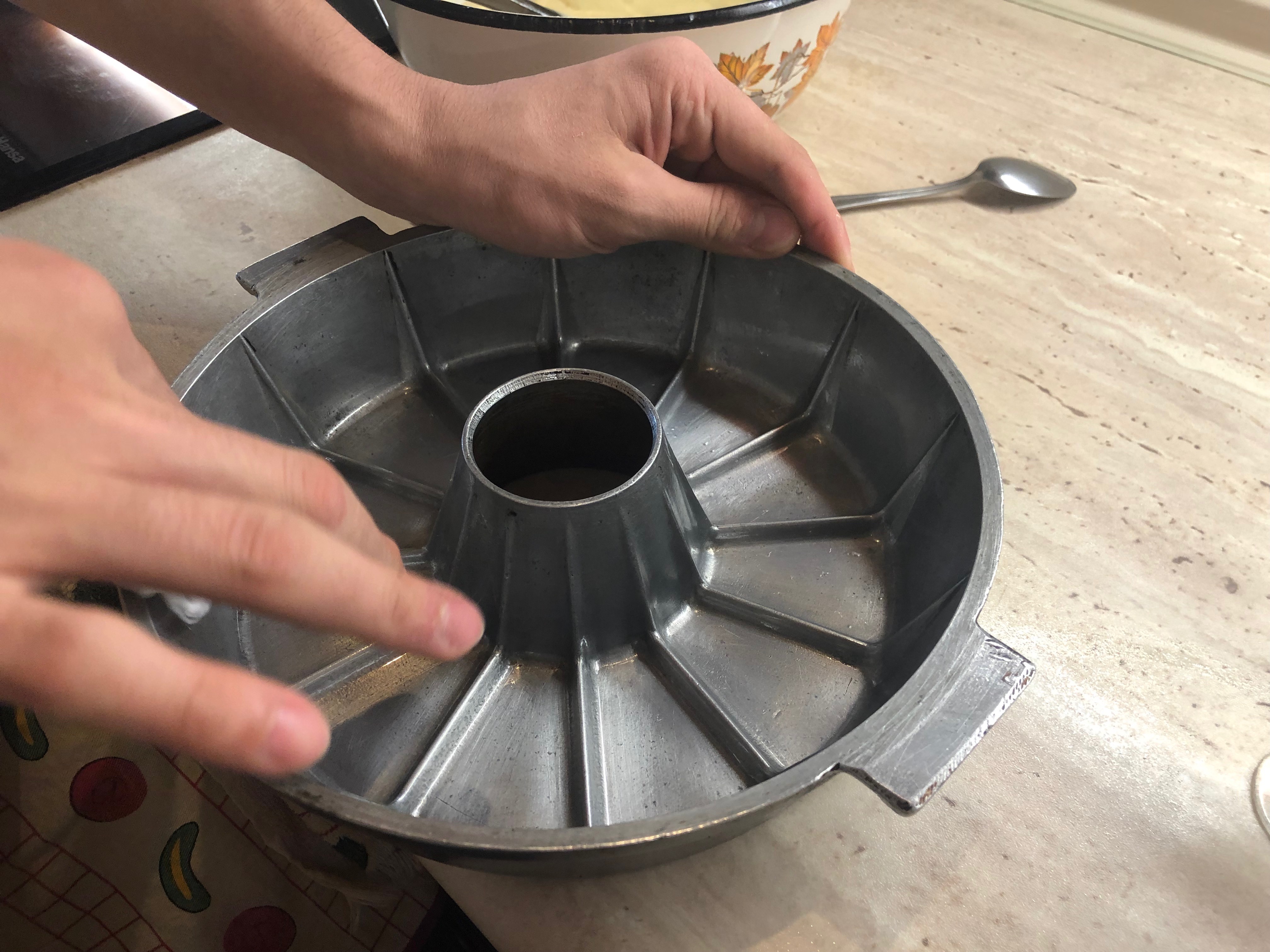 7.Залить форму тестом (Рис.7)8. Положить в духовку на 35 мин при 180С (Рис.8)9. Вынимать из формы в теплом ввиде (Рис.9)                                    Рис.8                  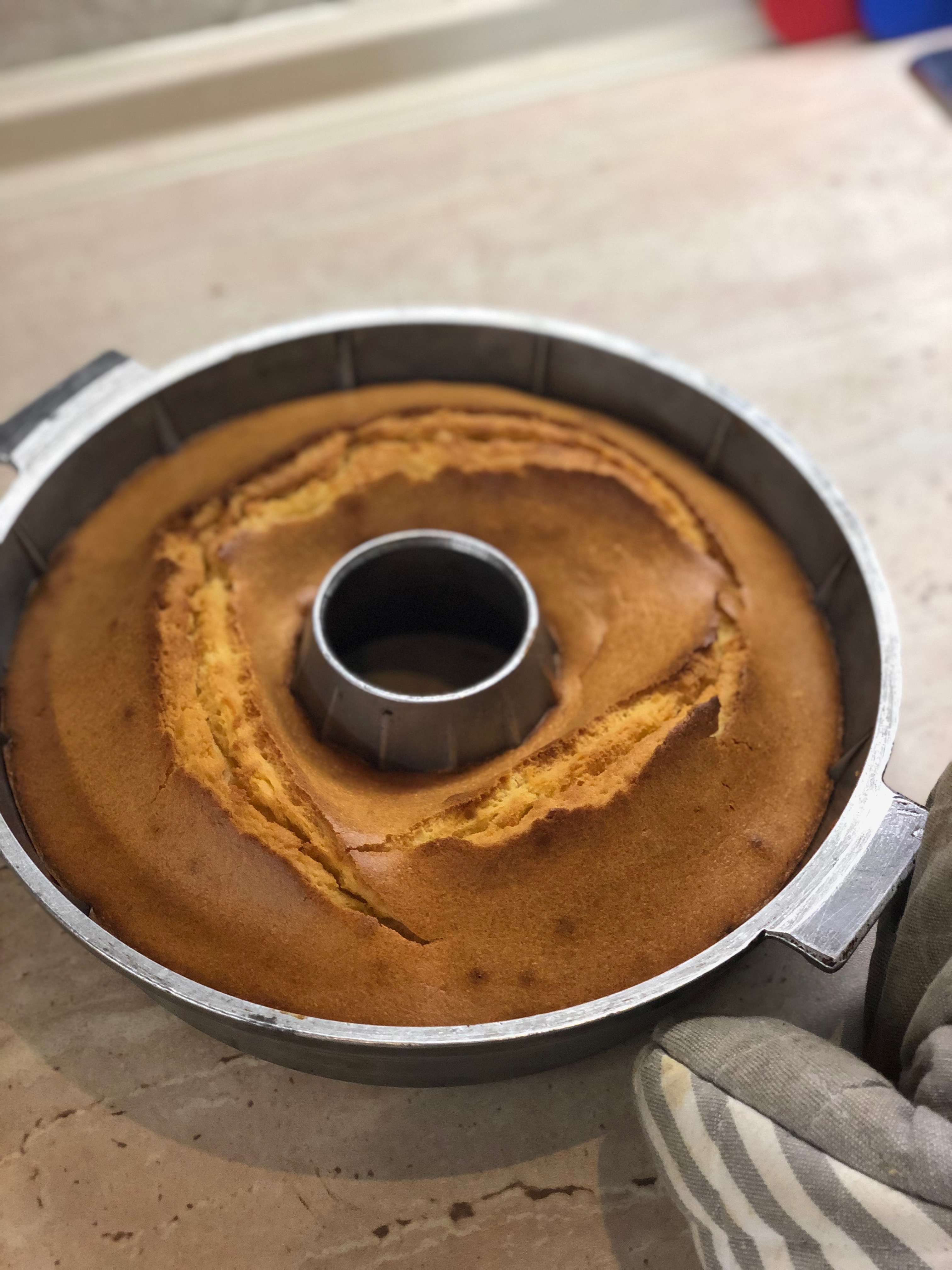 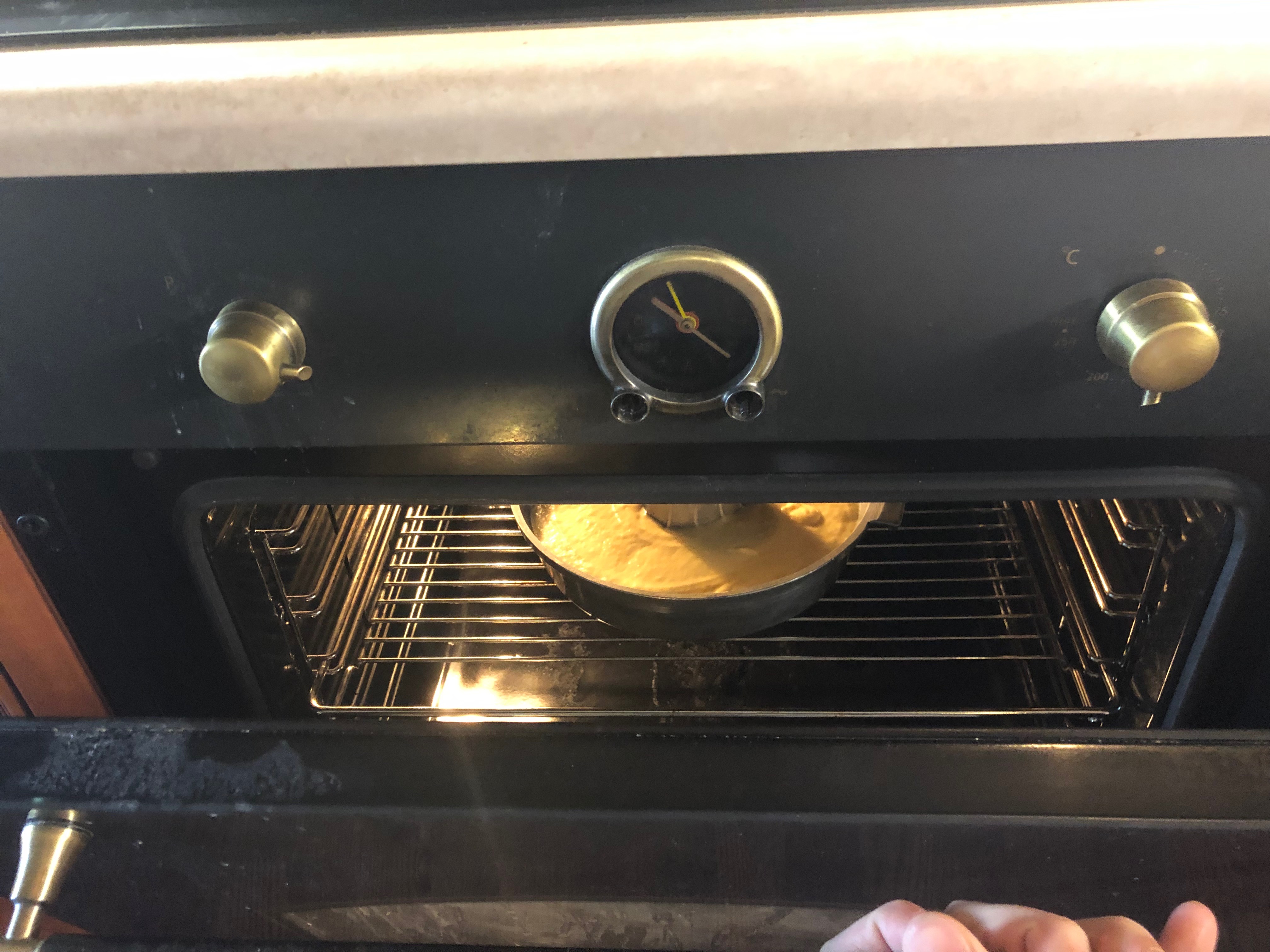                                                                                                      Рис.9                   3.	Смета расходов на изготовление пирогаМаргарин – 75 тенгеЯйца - 90 тенгеСухофрукты (Курага) – 75 тенгеМука – 82 тенгеТворог (обезжиренный) – 130 тенге Сахар – 42 тенгеМед – 200 тенгеСода пищевая – 0.25 тенгеУксус пищевой – 0.25 тенгеСоль – 0.25 тенгеЭлектроэнергия – 36 тенге за 35 минИтого себестоимость пирога составляет 730.75 тенгеМасса готового пирога равна 1 киллограму и 100 грамм.Цена в кондитерских магазинах города Алматы подобных пирогов составляет 1500 тенге за 1 кг, т.е. за пирог нашей массы цена будет 1650 тенгеСледовательно, экономия составляет: Э = 1650 - 731=919 тенге или 125,9%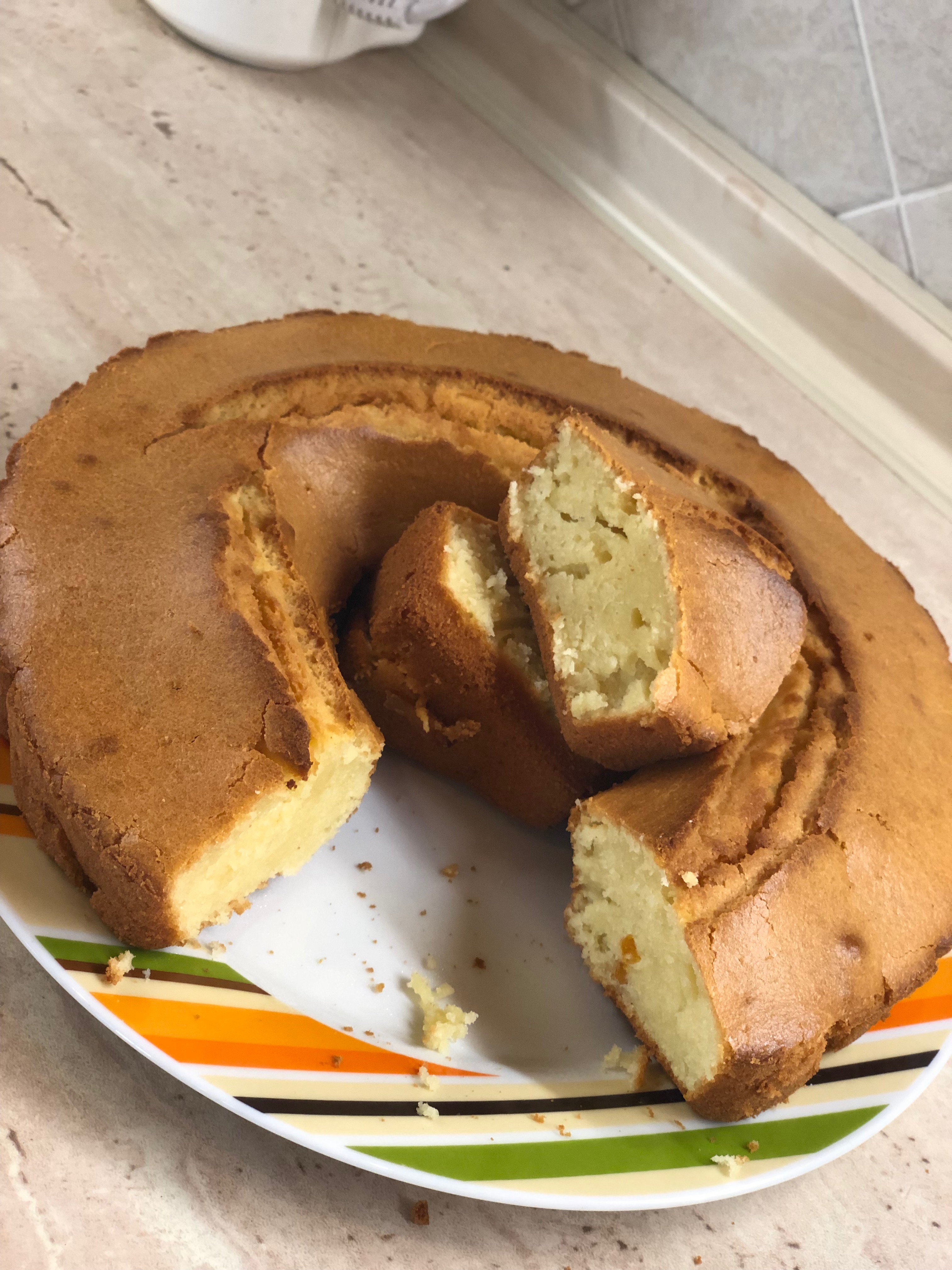 ЗаключениеТаким образом, на конкурс был представлен авторский рецепт изготовления творожного домашнего пирога. Преимущество его использования заключается в:Скорости приготовления пирога (15 мин приготовления теста + 35 мин выпечка) Простоте ингредиентов Дешевизне Питательности и полезностиПринято считать, что домашняя выпечка является очень полезной и употреблять в пищу стоит только ее. Покупные готовые изделия зачастую содержат множество канцерогенов [2].Самое главное качество, которым обладают домашние пироги, хлеб и торты - это любовь и забота хозяйки, которая их готовила. Ни один вид хлебобулочных изделий с завода не обладает данным качеством.Натуральные компоненты, которые используются во время домашнего приготовления, содержат меньше концентратов и вредных составляющих.  Домашняя выпечка всегда готовится с любовью. Именно это позволяет получить не только очень вкусное, но и полезное изделие.Список использованной литературыПироги - калорийность и виды. Состав и польза пирогов. http://findfood.ru/product/pirogiКовальский А. Домашняя выпечка: вред и польза. https://24smi.org/news/19418-domashnyaya-vypechka-vred-i-polza.htmlВиды пирогов и их несомненная польза.https://family-and-i.com/kategorii/vidy-pirogov-i-ikh-nesomnennaya-polza